Refer to the Handbook and application instructions for the Part 70 Manufacturing General Permit for form instructions.If you already hold a permit, include a copy of the AQ SI details reports labeled “Fabric Filters,” showing any necessary edits and with all missing (“null”) information filled in. Additional fabric filters can be added below. 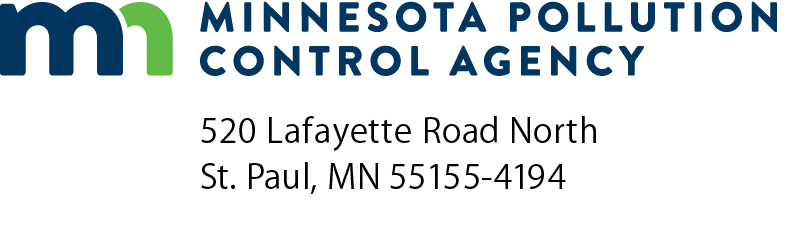 MG-05A1Part 70 Manufacturing General Permit pollution control equipment information for fabric filtersAir Quality Permit ProgramDoc Type: Permit Applicationa)	AQ Facility ID number:a)	AQ Facility ID number:b)	Agency Interest ID number:c)	Facility name:1a)1b)1c)1d)1e)1f)1g)1h)1i)1j)Control equip 
ID no.TREA type codeDescriptionManufacturerModel numberInstallation date (mm/dd/yyyy)Pollutants controlledCapture 
efficiencyDestruct/
collect 
efficiencyRemoval date (mm/dd/yyyy) 016 Fabric Filter (T>250 °F), high temp 017 Fabric Filter (180°F <T<250 °F), med temp 018 Fabric Filter (T<180 °F), low temp 016 Fabric Filter (T>250 °F), high temp 017 Fabric Filter (180°F <T<250 °F), med temp 018 Fabric Filter (T<180 °F), low tempPMPM10PM2.5 100%    80% 100%    80% 100%    80%99%93%NA 016 Fabric Filter (T>250 °F), high temp 017 Fabric Filter (180°F <T<250 °F), med temp 018 Fabric Filter (T<180 °F), low temp 016 Fabric Filter (T>250 °F), high temp 017 Fabric Filter (180°F <T<250 °F), med temp 018 Fabric Filter (T<180 °F), low tempPMPM10PM2.5 100%    80% 100%    80% 100%    80%99%93%NA 016 Fabric Filter (T>250 °F), high temp 017 Fabric Filter (180°F <T<250 °F), med temp 018 Fabric Filter (T<180 °F), low temp 016 Fabric Filter (T>250 °F), high temp 017 Fabric Filter (180°F <T<250 °F), med temp 018 Fabric Filter (T<180 °F), low tempPMPM10PM2.5 100%    80% 100%    80% 100%    80%99%93%NA 016 Fabric Filter (T>250 °F), high temp 017 Fabric Filter (180°F <T<250 °F), med temp 018 Fabric Filter (T<180 °F), low temp 016 Fabric Filter (T>250 °F), high temp 017 Fabric Filter (180°F <T<250 °F), med temp 018 Fabric Filter (T<180 °F), low tempPMPM10PM2.5 100%    80% 100%    80% 100%    80%99%93%NA 016 Fabric Filter (T>250 °F), high temp 017 Fabric Filter (180°F <T<250 °F), med temp 018 Fabric Filter (T<180 °F), low temp 016 Fabric Filter (T>250 °F), high temp 017 Fabric Filter (180°F <T<250 °F), med temp 018 Fabric Filter (T<180 °F), low tempPMPM10PM2.5 100%    80% 100%    80% 100%    80%99%93%NA